Credit Card Payment  			Event:      2021 Convention Events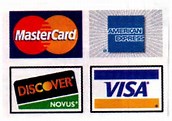 AMOUNT TO CHARGE ON CARD________________________Name on card _______________________________________________Address for this card __________________________________________City ________________________________________________________Zip Code____________________________________________________Amount to be charged______________________ Credit Card number___________________________________________Expiration _________________ 3 or 4 number Security code _________  Signature _________________________________Date______________Call for Credit Card by Phone: 	AWIA 		307-201-4801